Obec Ločenice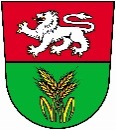 OZNÁMENÍV souladu s § 93 odst.1, 2) zákona č.128/2000 Sb., o obcích( obecních zařízeních) ve znění pozdějších předpisů, svolávám 36 . zasedání Zastupitelstva obce Ločenice na úterý 23.01. 2018 od 18.00 hod, zasedání se koná na Obecním úřadě Ločenice čp.158.Návrh programu  jednání  1. Přivítání, schválení pořadu jednání a ověřovatelů zápisu2. Seznámení s rozpočtovým opatřením č.13. Schválení smlouvy o dílo s W Partner s.r.o.4. Schválení zprávy o uplatňování územního plánu Ločenice.5. Schválení dodatku č.3 s KAPEX s.r.o.6. Schválení zpracování projektové dokumentace napojení vrtu L-1. 7. Seznámení s informací k dani z nemovitých věcí na období roku 2018.   Doplnění do programu:Písemnost byla zveřejněna na úřední desce i způsobem umožňující dálkový přístup na www.locenice.cz : Vyvěšeno dne: 15.01.2018Sejmuto dne :   24.01.2018                                                    Starosta obce                                                                                                 Jaroslav Bína               